新 书 推 荐中文书名：《生命踪迹：与医生一起直到天涯海角》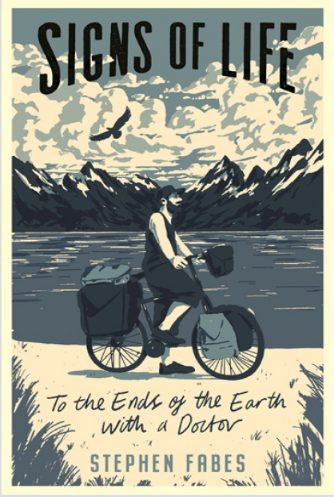 英文书名：SIGNS OF LIFE: To the Ends of the Earth with a Doctor作    者：Stephen Fabes出 版 社：Pursuit Books代理公司：Profile/ANA/Vicky Wen页    数：288页出版时间：2020年8月代理地区：中国大陆、台湾审读资料：电子稿类    型：传记/回忆录·一本与众不同的医学回忆录，也是一部引人入胜的游记作品；作者为我们讲述了他在旅途中所遇到的各类医学诊疗·作者是正在快速成长的冒险骑行领域内的知名演说家·这是一场激励了所有旅行者、骑行者或其他人的冒险内容简介：在这部发人深省又充满智慧的医学历险记中，一位年轻的医生骑行环绕世界并探索社会是如何对待弱势群体的。2010年，斯蒂芬·法比思离开了他在伦敦作为急诊科医生的工作，踏上了一场以骑行来丈量六大洲长度的旅程；而这场环游世界的旅程耗费了七年的时光。《生命踪迹》以作者的视角展现了一个充满挑战的世界——从把塔吉克的骆驼蜘蛛临时安顿在蒙古冰湖上，到从数公里外的“Ol' Patchy”（他忠实的内胎）里劝诱出另一只，以及与75个国家的人们十分吸引人的互动；从好客的游牧民到充满好奇心的孩子再到凶恶的边境警和匪徒。这同时也是一个医学召唤斯蒂芬回归的故事；当他正在检查喜马拉雅山上一名僧人冻僵的尸体时，他回想起自己第一次验证死亡的情景；他参与到麻风病诊所治疗病人的工作中；他在加来的丛林里帮助难民。一直以来，他都在反思社会如何对待弱势群体，并将其与他在家乡治疗过的那些迷失的灵魂进行比较。作者简介：斯蒂芬·法比思（Stephen Fabes）是一位医学博士，但同时也喜欢流浪且毫无方向感。斯蒂芬在以骑行丈量了六大洲长度后最终在2016年找到了回家的路——这是一场冒险，通过人类的故事探寻健康与疾病的图景。他的作品见诸于《卫报》（Guardian）、《每日电讯报》（Telegraph）、美国有线电视新闻网（CNN）以及BBC新闻等媒体上。他是皇家地理学会（Royal Geographical Society）的学者，同时也是一位鼓舞人心的演说家以及现场讲故事夜的常客。他目前就职于圣多马医院（St Thomas' Hospital）急诊科，工作之余喜欢田径跑步。《生命踪迹》是他的第一部作品。欲了解更多请访问www.stephenfabes.com。谢谢您的阅读！请将回馈信息发至：文清（Vicky Wen）安德鲁﹒纳伯格联合国际有限公司北京代表处
北京市海淀区中关村大街甲59号中国人民大学文化大厦1705室，100872
电 话：010-82449185 传 真：010-82504200Email：Vicky@nurnberg.com.cn网 址：Http://www.nurnberg.com.cn新浪微博：http://weibo.com/nurnberg豆瓣小站：http://site.douban.com/110577/微信订阅号：ANABJ2002